Participation à 16 championnats nationaux avec différentes équipes du Québec et un championnat mondial. 
11 médailles d’Or, 4 médailles d’Argent et 2 médailles de Bronze. 6 nominations sur l’équipe d’étoiles canadienne. 
1982 - 88 - 90 – 92 – 95 - 96 et 2002 
 2 titres de joueuse par excellence du championnat canadien 1988 et 1992.  5 titres de joueuse la plus utile à son équipe 1982- 1988 – 1996 – 1998 -2002 

 Intronisée au Panthéon de la fédération québécoise de ballon sur glace Catégorie athlète (2002) et équipe (2013) 
 Intronisée au Temple de la Renommée de la Fédération Canadienne de ballon sur glace  Catégorie athlète et équipe Amigo (2008)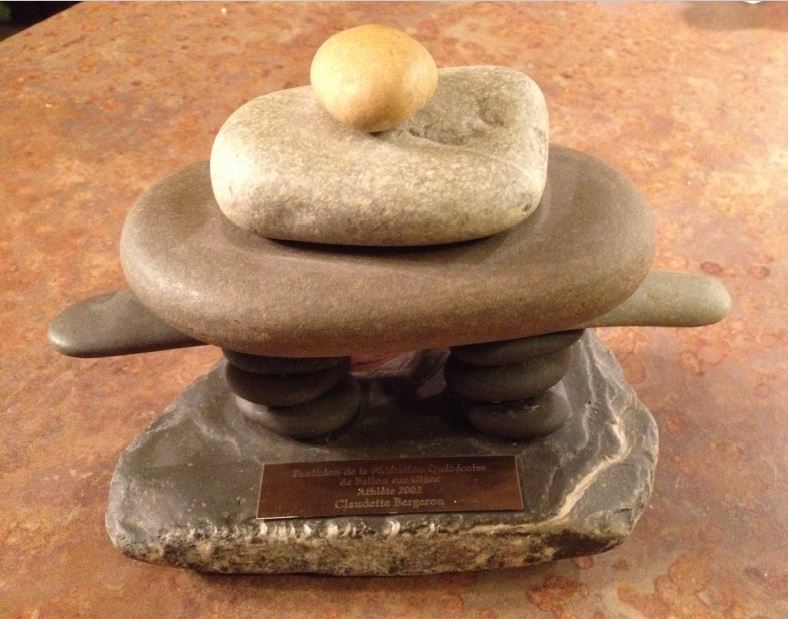 